Proof of Concept Scheme (PCS)APPLICATION FORMAPPENDIX AMAURITIUS RESEARCH AND INNOVATION COUNCIL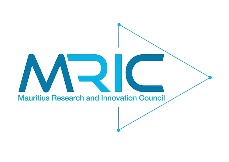 PROOF OF CONCEPT SCHEMEApplication Cover PageAPPENDIX BPROPOSAL CHECKLISTDoes the Proposal meet the following requirements?COVER PAGE is complete (Appendix A).					                      	[   ]Project duration does not exceed 12 months.						[   ] Project Summary is complete (Appendix C).						[   ] Project Leader is employed by the enterprise/company/institution,or owns the enterprise/company								[   ] The CVs of the Project Leader and other team members are attached.			[   ] Letter(s) or statement(s) of current and pending support is (are) included.		             [   ] Proposal adheres to the Proposal Format (as described in Guidelines, Section 6.3) and includes information as requested in the Application Forms. Any additional supporting information has been clearly referenced and the details annexed to theproposal.				[   ]Project Activities and budgeting sheet is complete (Appendix D).			             [   ] Project Scheduling and Cost Breakdown is complete (Appendix E).		             [   ]Project Milestones and Disbursement Schedule is complete (Appendix F).		             [   ] Proposal describes commercial potential.						[   ] Where applicable, Business Registration Number (BRN) and certificate of incorporationof the enterprise/company have been provided.                                                                    [   ]A soft copy version of the proposal is being submitted together with one originalhard copy.			                                                                                            [   ]APPENDIX CProof of Concept SchemePROJECT SUMMARYDETAILED PROJECT INFORMATION: SECTIONS 1 to 8			SECTION 1: PROJECT DESCRIPTION AND PURPOSEA.  Select the activity(ies) for which funding is sought(specify with a ; see footnote below):[  ]Techno-economic evaluation studies		[  ]Initial product, process (comprehensive technology package) and prototype development[  ]Refining and implementing designs		[  ]Production of market samples and/or associated testing[  ]Sourcing of intellectual property (IP) opinions			[  ]Business plan development[  ]Detailed primary market research			[  ]Others: …………………………………………B. How do you identify yourself? (specify with a; see footnote below):[  ]Micro	enterprise[  ]Small enterprise[  ]Medium enterprise		[  ]Large enterprise[  ]Start-up company			[  ]Secondary education institution in collaboration with an enterprise [  ]Tertiary education institution in collaboration with an enterprise[  ]Research institution in collaboration with an enterprise[  ]Individual in collaboration with an enterprise/institutionConcise description of the project (please see Section 6.3C of the Guidelines; additional supporting information should be clearly referenced and the details annexed to the proposal):Briefly describe the project to be undertaken (max 200 words). What is the specific technology product/process/service innovation that either has been, or is planned to be developed?What is the purpose and end goal of this specific project (i.e., how does this proposed project fit into the commercialisation of the technology, as mentioned in 1.2B)?Overall project purpose:What identified problem/need in the market are you addressing? How significant is the need/ problem? Please quantify and substantiate as far as possible. List the target groups who have this problem/need, and who is likely to pay to have it solved?List competitors or competing technologies or possible other products/services/processes, which will compete in the same space as your intended innovation using the below table.  Explain the competitive advantage of your innovation compared to current or other potential offerings as mentioned in 1.3 C.Which of the following indicators of the Global Innovation Index (GII) will your innovation contribute towards?(Tick as appropriate)Project technology status:The table below is a part of the standardized Technological Readiness Level which can be used to evaluate the maturity of your evolving innovation. What is the current status of technology development of your innovation? (Tick one as appropriate)[   ] A		[   ] B		[   ] C		What stage are you hoping to reach upon successful completion of the project? (Tick one as appropriate)[   ] C		[   ] D		[   ] EPlease attach a summary of results on work already conducted on this project.What further activities (beyond the above) would be required before you can sell your product (i.e., enter the market)?  If additional development / innovation funding will be required once this Proof of Concept project has been completed, briefly describe what activities would be included in the scope of that next phase. Provide information on any prior funding received for this project (funder’s name, amount received and outcome reached with funding).Have you approached other potential business partners/funders for financial support? If so, what is the status of your application? Please provide information on any other possible funding sources.SECTION 2: INTELLECTUAL PROPERTY (IP)Do you have patents or other IP protection in place that pertains to the project? If so, who owns the IP?  If third-party IP is involved, indicate what it is and whether you have rights to exploit that IP commercially?Is there a strong likelihood that you will develop new IP that is protectable? If so, briefly describe potential IP of this project.What do you regard as the most difficult aspects for competitors to copy in your offering?Has a prior art search been completed?  If so, briefly summarise the outcomes.APPENDIX DSECTION 3: PROJECT ACTIVITIES & BUDGETINGAPPENDIX ESECTION 4: PROJECT SCHEDULING AND COST BREAKDOWNAPPENDIX FSECTION 5: PROJECT MILESTONES AND DISBURSEMENT SCHEDULESECTION 6: COMMERCIAL RISKSList any technical and non-technical risks pertaining to the project and state how these risks will be mitigated. Please complete the table below:Who are the key team members required to execute this project?  Provide details of the expertise available in the research team. Please also attach CVs of applicant and all team members and the contribution of each team member in this project.SECTION 7: ASSUMPTIONS AND LIMITATIONSWhat assumptions are made in this project?What are the technical limitations of the project? For example, is certain infrastructure required that is not available locally?What is the furthest this project can be taken prior to engaging a commercial partner?SECTION 8: DECLARATIONI declare that: I undertake to execute the project according to the project plan in this application.I am aware that there may be further information required by the MRIC in respect of this application, and that failure to provide requested information in a timely manner may lead to a rejection of this application.The information contained in this application plus any supporting information is to the best of my knowledge true, accurate and complete at the time of application. I accept that MRIC has the right to terminate this application and/or any project funding that may ensue in instances where the information provided is found to be false, and where instances of fraud are detected.Unless disclosed above in Section 1.4(6), I have not applied for or received any other funding from MRIC or other entities in regard to the technology that is the subject matter of this application. Applicant Name: ……………………………………………………….	ID No: ………………………………………………………Signature: ………………………………………………………………….	Date: ……..…………………………………………………Enterprise/Company/Institution name: ..………………………………………………………………………………………….	End of Application FormAPPENDIX GPROGRESS REPORTProof of Concept SchemeSTATEMENTWe certify that to the best of our knowledge:the statements herein (excluding scientific hypotheses and scientific opinions) are true and complete;the text and graphics in this report as well as any accompanying publications or other documents, unless otherwise indicated, are the original work of the signatories or individuals working under their supervision andFunds allocated by the Mauritius Research and Innovation Council for the project have been used for the agreed purposes of the project and according to our enterprise/company/institutional regulations.Signature of Project Leader: _______________________________________________________Signature of Accountant/Head of Finance: ______________________________________The Progress Report should follow the below format and should be sufficiently detailed to allow a proper assessment of the work undertaken during the period covered.1.  OBJECTIVES:A list of detailed activities in the Milestone period under review.2. WORK COMPLETED:A report on the progress to date and their relationship to the general goals of the grant. This section should include full details of the work undertaken during this Milestone period, including a summary of new data/information generated.3. OUTSTANDING WORK:A brief summary of the activities of the next Milestone period and how the activities of the period under review link to the next period.4. PROBLEMS ENCOUNTERED BY PROJECT LEADER AND THE COLLABORATORSA brief account of the problems encountered during this Milestone period and measures taken to address these.5. WAY FORWARD / CONCLUSION Future works or concluding remarks.Project Title:Project Title:Priority Area: 	[    ]  Agriculture / Aquaculture		[    ]  Chemical			[    ]  ICT				               [    ]  Energy	[    ]  Environmental			[    ]  Electrical / Electronics	[    ]  Medical / Diagnostics		               [    ]  Mechanical / Engineering	[    ]  Pharmaceuticals			[    ]  Materials / Manufacturing	[    ]  Biotechnology			[    ]  Services(Specify with a)Priority Area: 	[    ]  Agriculture / Aquaculture		[    ]  Chemical			[    ]  ICT				               [    ]  Energy	[    ]  Environmental			[    ]  Electrical / Electronics	[    ]  Medical / Diagnostics		               [    ]  Mechanical / Engineering	[    ]  Pharmaceuticals			[    ]  Materials / Manufacturing	[    ]  Biotechnology			[    ]  Services(Specify with a)Requested amount:  Proposed duration:  MonthsProject leader (PL) name: Title: Mr / Ms /Mrs /Dr /ProfEnterprise / Company / Institution: BRN: Address: Tel: Fax:E-mail:Other Team Member(If any):Title: Mr / Ms /Mrs /Dr /ProfAddress:Tel: Fax:E-mail:Other Team Member(If any):Title: Mr / Ms /Mrs /Dr /ProfAddress:Tel: Fax:E-mail:FOR MRIC USEONLYFOR MRIC USEONLYDATE RECEIVED:DATE ACKNOWLEDGED:MRIC PROPOSAL NUMBER:ASSIGNED TO:Project Leader Name: Project Leader Name: Project Leader Name: Project Leader Name: Project Leader Name: Project Leader Name: Project Leader Name: Project Leader Name: Address:The information on this form may be made public.Address:The information on this form may be made public.Address:The information on this form may be made public.Enterprise / Company / Institution: Enterprise / Company / Institution: Enterprise / Company / Institution: Enterprise / Company / Institution: Enterprise / Company / Institution: Enterprise / Company / Institution: Enterprise / Company / Institution: Enterprise / Company / Institution: Project Title:Project Title:Project Title:Project Title:Project Title:Project Title:TECHNICAL ABSTRACT                                                                                                                   (200 words or less)Include Potential Commercial ApplicationsTECHNICAL ABSTRACT                                                                                                                   (200 words or less)Include Potential Commercial ApplicationsKey Words to Identify Research (8 maximum)Key Words to Identify Research (8 maximum)Key Words to Identify Research (8 maximum)Key Words to Identify Research (8 maximum)Key Words to Identify Research (8 maximum)Key Words to Identify Research (8 maximum)Key Words to Identify Research (8 maximum)Key Words to Identify Research (8 maximum)Current/alternative offerings in the marketFeatures of current/alternative offerings (Mention the most important advantages and disadvantages of current offerings)Competitive advantage (Any superior features that you have over your competitors’ offerings/current offerings.)Competitor 1Competitor 2Competitor 3SNSNIndicatorSub-indicatorsTick ()1Human capital & researchHuman capital & researchTertiary education1Human capital & researchHuman capital & researchResearch & Development (R&D)2InfrastructureInfrastructureInformation & Communication Technologies (ICTs) (i.e., access and use of ICT)2InfrastructureInfrastructureEcological sustainability3Business sophisticationBusiness sophisticationKnowledge workers3Business sophisticationBusiness sophisticationInnovation linkages (i.e., University/Industry research collaboration)3Business sophisticationBusiness sophisticationKnowledge absorption4Knowledge & technology outputsKnowledge & technology outputsKnowledge creation (e.g., patents, scientific and technical articles)4Knowledge & technology outputsKnowledge & technology outputsKnowledge impact4Knowledge & technology outputsKnowledge & technology outputsKnowledge diffusionCreative outputsCreative outputsIntangible assets (e.g., assets protected through Intellectual Property Rights, including Industrial Designs, Trademarks, Copyright) Creative outputsCreative outputsCreative goods & servicesCreative outputsCreative outputsOnline creativityStepTechnology levelDescription AConcept formulationLiterature review has been completed. Some practical applications are to be identified; materials or processes required are confirmed. Technology and hypothesis are formulated. Research plans and protocols are developed, peer reviewed and approved. Innovation begins.BAnalytical and experimental critical function or research on proof of concept establishedLaboratory measurements validate analytical predictions of separate technology elements. Hypothesis tested. CValidation in laboratory environmentTest results on prototype confirm design and meet technical performance. Hypothesis refined. Formulations tested.DLaboratory scale validation in relevant environmentValidation of prototype under relevant operational conditions, mimicked in the laboratory.EIntegrated prototype system verified in relevant environmentPrototype demonstration in the operational environment (i.e., early trials).1Project Leader Name:Project Title:Project Title:Project Title:Project Title:Project Title:Project Title:Project Title:Project Title:Project Title:Project Title:Project Title:Project Title:Project Title:Project Title:Project Title:Project Title:Project Title:Project Title:2Project ActivitiesDurations (months)(Shade accordingly) Durations (months)(Shade accordingly) Durations (months)(Shade accordingly) Durations (months)(Shade accordingly) Durations (months)(Shade accordingly) Durations (months)(Shade accordingly) Durations (months)(Shade accordingly) Durations (months)(Shade accordingly) Durations (months)(Shade accordingly) Durations (months)(Shade accordingly) Durations (months)(Shade accordingly) Durations (months)(Shade accordingly) Durations (months)(Shade accordingly) Durations (months)(Shade accordingly) Responsible PartyResponsible PartyResponsible Party2Project Activities12345677891011121212345 6 7 89103Staff CostStaff CostStaff CostStaff CostStaff CostStaff CostStaff CostStaff CostFunding requested from MRIC (MUR)Funding requested from MRIC (MUR)Funding requested from MRIC (MUR)Funding requested from MRIC (MUR)Funding requested from MRIC (MUR)Funding requested from MRIC (MUR)Contribution by Enterprise /Company /Institution (MUR)Contribution by Enterprise /Company /Institution (MUR)Contribution by Enterprise /Company /Institution (MUR)Full Cost (MUR)Full Cost (MUR)3Staff CostStaff CostStaff CostStaff CostStaff CostStaff CostStaff CostStaff CostFunding requested from MRIC (MUR)Funding requested from MRIC (MUR)Funding requested from MRIC (MUR)Funding requested from MRIC (MUR)Funding requested from MRIC (MUR)Funding requested from MRIC (MUR)In-CashIn-CashIn-KindFull Cost (MUR)Full Cost (MUR)aProject LeaderProject LeaderProject LeaderProject LeaderProject LeaderProject LeaderProject LeaderProject LeaderbResearch/Project CollaboratorResearch/Project CollaboratorResearch/Project CollaboratorResearch/Project CollaboratorResearch/Project CollaboratorResearch/Project CollaboratorResearch/Project CollaboratorResearch/Project CollaboratorcProject AssistantProject AssistantProject AssistantProject AssistantProject AssistantProject AssistantProject AssistantProject AssistantdSecretarial / ClericalSecretarial / ClericalSecretarial / ClericalSecretarial / ClericalSecretarial / ClericalSecretarial / ClericalSecretarial / ClericalSecretarial / ClericaleOther (please specify)Other (please specify)Other (please specify)Other (please specify)Other (please specify)Other (please specify)Other (please specify)Other (please specify) TOTAL (A) TOTAL (A) TOTAL (A) TOTAL (A) TOTAL (A) TOTAL (A) TOTAL (A) TOTAL (A)4Equipment Cost, including hardware & softwareEquipment Cost, including hardware & softwareEquipment Cost, including hardware & softwareEquipment Cost, including hardware & softwareEquipment Cost, including hardware & softwareEquipment Cost, including hardware & softwareEquipment Cost, including hardware & softwareEquipment Cost, including hardware & software a b cTOTAL (B)TOTAL (B)TOTAL (B)TOTAL (B)TOTAL (B)TOTAL (B)TOTAL (B)TOTAL (B)5Other Direct CostsOther Direct CostsOther Direct CostsOther Direct CostsOther Direct CostsOther Direct CostsOther Direct CostsOther Direct CostsaConsultancyConsultancyConsultancyConsultancyConsultancyConsultancyConsultancyConsultancybSub-contract chargesSub-contract chargesSub-contract chargesSub-contract chargesSub-contract chargesSub-contract chargesSub-contract chargesSub-contract chargescConsumables (to specify, if necessary on separate sheet)Consumables (to specify, if necessary on separate sheet)Consumables (to specify, if necessary on separate sheet)Consumables (to specify, if necessary on separate sheet)Consumables (to specify, if necessary on separate sheet)Consumables (to specify, if necessary on separate sheet)Consumables (to specify, if necessary on separate sheet)Consumables (to specify, if necessary on separate sheet)dIT and Other ServicesIT and Other ServicesIT and Other ServicesIT and Other ServicesIT and Other ServicesIT and Other ServicesIT and Other ServicesIT and Other ServiceseLocal TravelLocal TravelLocal TravelLocal TravelLocal TravelLocal TravelLocal TravelLocal TravelfOverseas TravelOverseas TravelOverseas TravelOverseas TravelOverseas TravelOverseas TravelOverseas TravelOverseas Travel gDocumentation/PublicationDocumentation/PublicationDocumentation/PublicationDocumentation/PublicationDocumentation/PublicationDocumentation/PublicationDocumentation/PublicationDocumentation/Publication hOther (please specify)Other (please specify)Other (please specify)Other (please specify)Other (please specify)Other (please specify)Other (please specify)Other (please specify)TOTAL (C)TOTAL (C)TOTAL (C)TOTAL (C)TOTAL (C)TOTAL (C)TOTAL (C)TOTAL (C)GRAND TOTAL (A+B+C)GRAND TOTAL (A+B+C)GRAND TOTAL (A+B+C)GRAND TOTAL (A+B+C)GRAND TOTAL (A+B+C)GRAND TOTAL (A+B+C)GRAND TOTAL (A+B+C)GRAND TOTAL (A+B+C)Note: Justification will have to be provided for the above cost components.Note: Justification will have to be provided for the above cost components.Note: Justification will have to be provided for the above cost components.Note: Justification will have to be provided for the above cost components.Note: Justification will have to be provided for the above cost components.Note: Justification will have to be provided for the above cost components.Note: Justification will have to be provided for the above cost components.Note: Justification will have to be provided for the above cost components.Note: Justification will have to be provided for the above cost components.Note: Justification will have to be provided for the above cost components.Note: Justification will have to be provided for the above cost components.Note: Justification will have to be provided for the above cost components.Note: Justification will have to be provided for the above cost components.Note: Justification will have to be provided for the above cost components.Note: Justification will have to be provided for the above cost components.Note: Justification will have to be provided for the above cost components.Note: Justification will have to be provided for the above cost components.Note: Justification will have to be provided for the above cost components.Note: Justification will have to be provided for the above cost components.Note: Justification will have to be provided for the above cost components.Certified by: (Head of Enterprise/Company/Institution)Name:Designation:Signature:Enterprise/Company/Institution sealCertified by: (Head of Enterprise/Company/Institution)Name:Designation:Signature:Enterprise/Company/Institution sealCertified by: (Head of Enterprise/Company/Institution)Name:Designation:Signature:Enterprise/Company/Institution sealCertified by: (Head of Enterprise/Company/Institution)Name:Designation:Signature:Enterprise/Company/Institution sealCertified by: (Head of Enterprise/Company/Institution)Name:Designation:Signature:Enterprise/Company/Institution sealCertified by: (Head of Enterprise/Company/Institution)Name:Designation:Signature:Enterprise/Company/Institution sealCertified by: (Head of Enterprise/Company/Institution)Name:Designation:Signature:Enterprise/Company/Institution sealCertified by: (Head of Enterprise/Company/Institution)Name:Designation:Signature:Enterprise/Company/Institution sealCertified by: (Head of Enterprise/Company/Institution)Name:Designation:Signature:Enterprise/Company/Institution sealDate:Date:Date:Date:Date:Date:Certified by: (Head of Enterprise/Company/Institution)Name:Designation:Signature:Enterprise/Company/Institution sealCertified by: (Head of Enterprise/Company/Institution)Name:Designation:Signature:Enterprise/Company/Institution sealCertified by: (Head of Enterprise/Company/Institution)Name:Designation:Signature:Enterprise/Company/Institution sealCertified by: (Head of Enterprise/Company/Institution)Name:Designation:Signature:Enterprise/Company/Institution sealCertified by: (Head of Enterprise/Company/Institution)Name:Designation:Signature:Enterprise/Company/Institution sealCertified by: (Head of Enterprise/Company/Institution)Name:Designation:Signature:Enterprise/Company/Institution sealCertified by: (Head of Enterprise/Company/Institution)Name:Designation:Signature:Enterprise/Company/Institution sealCertified by: (Head of Enterprise/Company/Institution)Name:Designation:Signature:Enterprise/Company/Institution sealCertified by: (Head of Enterprise/Company/Institution)Name:Designation:Signature:Enterprise/Company/Institution sealProject Title:Project Title:Project Title:Project Title:Project Title:Project Title:Project Title:Project Title:Project Title:Project Title:Project Leader:Project Leader:Project Leader:Project Leader:Project Leader:Project Leader:Project Leader:Project Leader:Project Leader:Project Leader:Starting date:Starting date:Completion date:Completion date:Completion date:COST BREAKDOWN FOLLOWING COST COMPONENTS FOR EACH OF THE  ACTIVITIES COST BREAKDOWN FOLLOWING COST COMPONENTS FOR EACH OF THE  ACTIVITIES ACTIVITIESACTIVITIESACTIVITIESACTIVITIESACTIVITIESACTIVITIESACTIVITIESACTIVITIESACTIVITIESACTIVITIESPER ITEMPER ITEMPER ITEMCOST BREAKDOWN FOLLOWING COST COMPONENTS FOR EACH OF THE  ACTIVITIES COST BREAKDOWN FOLLOWING COST COMPONENTS FOR EACH OF THE  ACTIVITIES 12345678910MRIC Contribution(MUR)Enterprise/Company/InstitutionIn-CashContribution(MUR)Enterprise/Company/InstitutionIn-KindContribution(MUR)Staff CostsMRIC Contribution(MUR)Enterprise/Company/InstitutionIn-CashContribution(MUR)Enterprise/Company/InstitutionIn-KindContribution(MUR) aProject Leader bResearch/Project Collaborator cProject Assistant dSecretarial / Clerical eOther (please specify)Equipment Costs, including hardware & softwareabcOther Direct Costs aConsultancybSub-contract chargescConsumables (to specify, if necessary on separate sheet)dIT and Other ServiceseLocal TravelfOverseas TravelgDocumentation/PublicationhOther (please specify)TOTAL PER ACTIVITYTOTAL PER ACTIVITYREMARKSREMARKSREMARKSREMARKSREMARKSREMARKSREMARKSREMARKSREMARKSREMARKSREMARKSREMARKSREMARKSREMARKSREMARKS1. A set of 10 activities maximum can be freely defined for a project.1. A set of 10 activities maximum can be freely defined for a project.1. A set of 10 activities maximum can be freely defined for a project.1. A set of 10 activities maximum can be freely defined for a project.1. A set of 10 activities maximum can be freely defined for a project.1. A set of 10 activities maximum can be freely defined for a project.1. A set of 10 activities maximum can be freely defined for a project.1. A set of 10 activities maximum can be freely defined for a project.1. A set of 10 activities maximum can be freely defined for a project.1. A set of 10 activities maximum can be freely defined for a project.1. A set of 10 activities maximum can be freely defined for a project.1. A set of 10 activities maximum can be freely defined for a project.1. A set of 10 activities maximum can be freely defined for a project.1. A set of 10 activities maximum can be freely defined for a project.2. The cost breakdown for each activity should be carried out following the predefined cost components.2. The cost breakdown for each activity should be carried out following the predefined cost components.2. The cost breakdown for each activity should be carried out following the predefined cost components.2. The cost breakdown for each activity should be carried out following the predefined cost components.2. The cost breakdown for each activity should be carried out following the predefined cost components.2. The cost breakdown for each activity should be carried out following the predefined cost components.2. The cost breakdown for each activity should be carried out following the predefined cost components.2. The cost breakdown for each activity should be carried out following the predefined cost components.2. The cost breakdown for each activity should be carried out following the predefined cost components.2. The cost breakdown for each activity should be carried out following the predefined cost components.2. The cost breakdown for each activity should be carried out following the predefined cost components.2. The cost breakdown for each activity should be carried out following the predefined cost components.2. The cost breakdown for each activity should be carried out following the predefined cost components.2. The cost breakdown for each activity should be carried out following the predefined cost components.Approval by MRIC:Approval by MRIC:Approval by MRIC:Approval by MRIC:Date:Date:Approval by Project Leader:Enterprise/Company/Institution sealApproval by Project Leader:Enterprise/Company/Institution sealApproval by Project Leader:Enterprise/Company/Institution sealApproval by Project Leader:Enterprise/Company/Institution sealApproval by Project Leader:Enterprise/Company/Institution sealApproval by Project Leader:Enterprise/Company/Institution sealDate:Date:Date:Approval by MRIC:Approval by MRIC:Approval by MRIC:Approval by MRIC:Date:Date:Approval by Project Leader:Enterprise/Company/Institution sealApproval by Project Leader:Enterprise/Company/Institution sealApproval by Project Leader:Enterprise/Company/Institution sealApproval by Project Leader:Enterprise/Company/Institution sealApproval by Project Leader:Enterprise/Company/Institution sealApproval by Project Leader:Enterprise/Company/Institution sealDate:Date:Date:Approval by MRIC:Approval by MRIC:Approval by MRIC:Approval by MRIC:Date:Date:Approval by Project Leader:Enterprise/Company/Institution sealApproval by Project Leader:Enterprise/Company/Institution sealApproval by Project Leader:Enterprise/Company/Institution sealApproval by Project Leader:Enterprise/Company/Institution sealApproval by Project Leader:Enterprise/Company/Institution sealApproval by Project Leader:Enterprise/Company/Institution sealDate:Date:Date:PROJECT TITLE:PROJECT TITLE:PROJECT TITLE:PROJECT TITLE:PROJECT TITLE:PROJECT LEADER:PROJECT LEADER:PROJECT LEADER:PROJECT LEADER:PROJECT LEADER:Starting date:Completion date:Completion date:MILESTONE PERIODDURATION                  (MONTHS)STARTING DATEPROGRESS REPORT DUE DATE(To be submitted at the end of each milestone)ACTIVITIES                                                      (Listed in section 3 to be carried out during the period e.g. 1, 2, 3)MRIC Funding(MUR)Contribution by Enterprise/Company/Institution(MUR)Contribution by Enterprise/Company/Institution(MUR)MILESTONE PERIODDURATION                  (MONTHS)STARTING DATEPROGRESS REPORT DUE DATE(To be submitted at the end of each milestone)ACTIVITIES                                                      (Listed in section 3 to be carried out during the period e.g. 1, 2, 3)MRIC Funding(MUR)In-CashIn-Kind1234Total Duration: Total Number of Activities:Total MRIC Funding: Total In-Cash Contribution: Total In-Kind Contribution:Approval by MRIC:Approval by MRIC:Approval by MRIC:Date:Approval by Project Leader:Approval by Project Leader:Approval by Project Leader:Date:Potential RisksProbability of occurrence(0-very low, 10- very high)Impact/effect of identified risk(0-very low, 10- very high)Mitigation planTitle of Project:Title of Project:Contract No.:Name of Project Leader:Name of Project Leader:Name of Project Leader:Name of Accountant/Head of Finance:Name of Accountant/Head of Finance:Name of Accountant/Head of Finance:Name of Enterprise/Company/Institution: Name of Enterprise/Company/Institution: Name of Enterprise/Company/Institution: Project Start Date:Projected Completion Date:Projected Completion Date:Progress Report for Milestone No.: .……..For the period starting ……………….………..…..to………………..…………..Progress Report for Milestone No.: .……..For the period starting ……………….………..…..to………………..…………..Progress Report for Milestone No.: .……..For the period starting ……………….………..…..to………………..…………..